			SA WG5#131e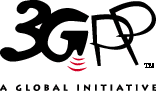 From 25th May 2020 9.00 CESTTo 3rd June 2020 17.00 CESTIt is essential that you register your intention to participate in this e-meeting at https://portal.3gpp.org/?tbid=375&SubTB=388#/ This is an all-electronic meeting, with no face-to-face presence. Business will be conducted on the below email reflectors (and on no other reflector) and optionally on web conference sessions. 3gpp_tsg_sa_wg5@list.etsi.org (Plenary documents)3GPP_TSG_SA_WG5_CHARGING@LIST.ETSI.ORG  (Charging documents)3GPP_TSG_SA_WG5_OAM@LIST.ETSI.ORG (OAM documents)Conference calls will be held to address specific topics. The tool will be Gotomeeting.Find below the list of conference calls: SA5#131e OAM conference call 1 
Mon, May 25, 2020 3:00 PM - 5:00 PM (CEST) https://global.gotomeeting.com/join/193543597 SA5#131e Charging conference call 1
Mon, May 25, 2020 3:00 PM - 5:00 PM (CEST) 

https://global.gotomeeting.com/join/960411557 
SA5#131e OAM conference call 2 
Tue, May 26, 2020 3:00 PM - 5:00 PM (CEST) https://global.gotomeeting.com/join/145964925 SA5#131e Charging conference call 2 
Tue, May 26, 2020 3:00 PM - 5:00 PM (CEST) 

https://global.gotomeeting.com/join/965105885 
SA5#131e OAM conference call 3 
Wed, May 27, 2020 3:00 PM - 5:00 PM (CEST) https://global.gotomeeting.com/join/140499061 SA5#131e Charging conference call 3 
Wed, May 27, 2020 3:00 PM - 5:00 PM (CEST) 

https://global.gotomeeting.com/join/242590285 
SA5#131e OAM conference call 4 
Thu, May 28, 2020 3:00 PM - 5:00 PM (CEST) https://global.gotomeeting.com/join/264796909 SA5#131e Charging conference call 4 
Thu, May 28, 2020 3:00 PM - 5:00 PM (CEST) 

https://global.gotomeeting.com/join/464017485 
SA5#131e OAM conference call 5 
Fri, May 29, 2020 3:00 PM - 5:00 PM (CEST) https://global.gotomeeting.com/join/496841397 SA5#131e Charging conference call 5 
Fri, May 29, 2020 3:00 PM - 5:00 PM (CEST) 

https://global.gotomeeting.com/join/986923325 
SA5#131e OAM conference call 6 
Mon, Jun 1, 2020 3:00 PM - 5:00 PM (CEST) https://global.gotomeeting.com/join/215678037 SA5#131e closing plenary 
Wed, Jun 3, 2020 3:00 PM - 5:00 PM (CEST) https://global.gotomeeting.com/join/554041629 Additional instructions provided by the SA5 leader ship in the document "SA5-131e meeting process"( S5-203002) available in the 3GU Portal: https://portal.3gpp.org/ or in the FTP server: ftp://ftp.3gpp.org/tsg_sa/WG5_TM/TSGS5_131e/Docs/S5-203002.zip .Mirko Cano SoveriMirko.cano@etsi.org 3GPP SA5 technical officer